 					Termin: 24.05.2024 r. (piątek) godz. 9.00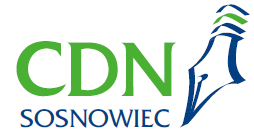 KONFERENCJA STACJONARNIE kontakt telefoniczny: tel. 32 292 72 50 
kontakt elektroniczny: cdn.sekretariat@cdnsosnowiec.edu.pl; cdn.dyrektor@cdnsosnowiec.edu.plZgłoszenie do udziału w  konferencji naukowo-szkoleniowejArteterapia we wspomaganiu zdrowia psychicznego 
dzieci i młodzieżyKoszt szkolenia: 1 osoba – 120 złPrzyjmuję	do	wiadomości,	iż	w	przypadku	braku	pisemnej	rezygnacji	z	udziału na 5 dni roboczych przed szkoleniem placówka zostanie obciążona powyższą kwotą.Dane osobowe będą gromadzone i przetwarzane przez Centrum Doskonalenia Nauczycieli w Sosnowcu na podstawie art. 6 ust. lit. a) RODO. Podanie danych osobowych jest dobrowolne. Niepodanie danych uniemożliwi ich przetwarzanie, w tym przesyłanie informacji o produktach 
i ofertach Centrum Doskonalenia Nauczycieli w Sosnowcu. Dane będą przetwarzane do czasu organizowania usług szkoleniowych skierowanych przez Centrum Doskonalenia Nauczycieli w Sosnowcu do nauczycieli i innych osób, których dane są przetwarzane. Na podstawie danych realizowane może być profilowanie w oparciu o kryteria takie jak nauczany przedmiot, co pozwoli na proponowanie ofert dostosowanych do oczekiwań nauczycieli. Dane będą przetwarzane również na podst. art. 6 ust. 1 lit. f) RODO w celu ustalenia, dochodzenia lub obrony roszczeń, do czasu przedawnienia roszczeń.*Dane osobowe osób biorących udział w szkoleniach będą gromadzone i przetwarzane przez Centrum Doskonalenia Nauczycieli w Sosnowcu na podstawie § 23 ust. 2 i 3 rozporządzenia MEN z 28.05.2019 r. (z późn. zm.) w sprawie placówek doskonalenia nauczycieli w celu wydania zaświadczenia 
o ukończeniu szkolenia i do prowadzenia rejestru wydanych zaświadczeń. Podanie danych jest wymogiem ustawowym. Niepodanie danych skutkuje brakiem możliwości uzyskania zaświadczenia. Dane będą przetwarzane przez czas istnienia rejestru zaświadczeń.W związku z przetwarzaniem danych ma Pan/Pani prawo dostępu do tych danych, do ich sprostowania, usunięcia, przeniesienia, ograniczenia przetwarzania, do cofnięcia zgody w dowolnym momencie bez wpływu na zgodność z prawem przetwarzania, którego dokonano na podstawie zgody przed jej cofnięciem, oraz do wniesienia skargi do Prezesa Urzędu Ochrony Danych Osobowych. Inspektorem Ochrony Danych wyznaczonym przez Dyrektora Centrum Doskonalenia Nauczycieli w Sosnowcu jest Pan Paweł Wierzbicki, 
z którym można się kontaktować w sprawach dotyczących ochrony danych osobowych i realizacji swoich praw w tym zakresie. Kontakt: e-mail: p.wierzbicki@cuwsosnowiec.pl, nr tel. (32) 292 44 64 wew. 217.Dokument do przesłania mailowo na adres: cdn.sekretariat@cdnsosnowiec.edu.plW przypadku zgłoszenia przez placówkę prosimy o wysłanie formularza zgłoszeniowego
z oficjalnej skrzynki mailowej jednostki Osoby zgłaszające się indywidualnieProsimy o przesłanie potwierdzenia wpłaty na minimum 2 dni przed rozpoczęciem szkolenia.Należność za uczestnictwo w szkoleniu należy uregulować przelewem na konto:PKO Bank Polski SA nr 77 1020 2313 0000 3302 0579 7115, 
Tytułem: arteterapia+ imię i nazwisko uczestnikaFaktura  za  szkolenie  zostanie przekazana na konferencjiImię i nazwisko uczestnika konferencji*data i miejsce urodzenia e-mail uczestnikatelefon uczestnikadane do fakturyProszę zaznaczyć dwa wybrane warsztaty po jednym w każdej sesji warsztatowejLiczba miejsc ograniczona do 20 osób na warsztacie - o zakwalifikowaniu decyduje kolejność zgłoszeńSesja warsztatowa 1 godz. 10.45  Ewa Baranowska-Jojko, warsztat: Do czego mocniej bije Twoje serce?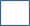   Katarzyna Leszczyna, warsztat: Arteterapia kliniczna dzieci i młodzieży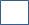   Tomasz Kuta, warsztat: Arteterapeutyczny trening umiejętności społecznych  Joanna Bronisławska,  warsztat: W eMOCjach jest MOC - jak dźwięki pomagają wyrazić siebie. Warsztaty dźwiękowe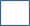 Sesja warsztatowa 2 godz. 13.00  Julita Błońska-Charchut, warsztat: A jeśli to… to co? Działania  Karolina Oliniewicz, warsztat: Narzędziownik. Masz go w sobie  Katarzyna Grysko, warsztat: Cześć, ciało! - nawiązywanie autentycznego dialogu z ciałem poprzez ruch i rysunek jako metoda poszerzająca świadomość ciała i jego stanów  Tomasz Kuta, warsztat: Arteterapeutyczny trening umiejętności społecznych